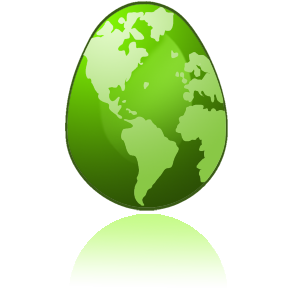 Scenario: Imagine you are a geologist investigating the structure of our planet by drilling to collect a rock sample from the coreDirections:Use the straw to take a core sample of the Earth eggWhen the straw reaches the opposite side of the egg, gently pull it all the way through the egg until it comes out the other sideGently push the straw into the ‘planet’ with light steady pressureDo not remove your core sample from the straw!Begin your Journal entryIn Journal:1. Record your observations2. Sketch, color and label a picture of your core sample 3. Use your book to help you identify the layers you find and define/describe each layer4. Write a statement summarizing your findings5. How do you think this investigation compares with the way geologists     really study the Earth?Eggsploration: Structure of the EarthScenario: Imagine you are a geologist investigating the structure of our planet by drilling to collect a rock sample from the coreDirections:Use the straw to take a core sample of the Earth eggGently push the straw into the ‘planet’ with light steady pressureWhen the straw reaches the opposite side of the egg, gently pull it all the way through the egg until it comes out the other sideDo not remove your core sample from the straw!Begin your Journal entryIn Journal:1. Record your observations2. Sketch, color and label a picture of your core sample 3. Use your book to help you identify the layers you find and define/describe each layer4. Write a statement summarizing your findings5. How do you think this investigation compares with the way geologists      really study the Earth?